ПОЗДРАВЛЯЕМ !!!Евгению Викторовну Лучина , воспитателя старшей группы нашего детского садаза победу в областном конкурсе творческих работ  по профилактике детского дорожно – транспортного травматизма  «Безопасная дорога - детям» в номинации «СМИ- За безопасность дорожного движения!»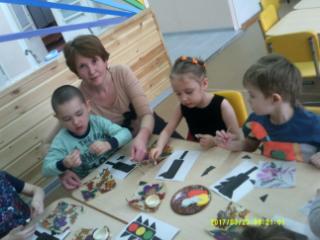 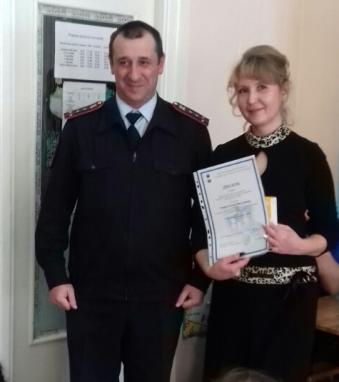 Конкурс проходил с 30 ноября 2017г по 15 января 2018 г.Организатором конкурса являлось министерство образования Иркутской области и УГИБДД ГУ МВД России по Иркутской области.Торжественное награждение Евгении Викторовны Дипломом Iстепени и ценным призом проходило 19 февраля 2018г в нашем детском саду сотрудниками ОГИБДД МУ МВД России «Иркутское» во главе  с капитаном полиции Добровольским И.В., которые провели профилактические беседы по соблюдению Правил дорожного движения и профилактике детского дорожно-транспортного травматизма с воспитанниками: средней группы (воспитатель Пустынская В.А.)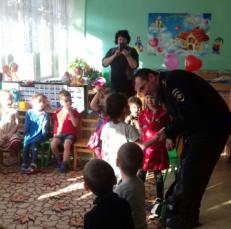 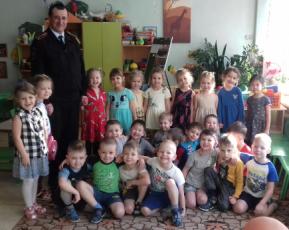 старшей группы (воспитатель Лучина Е.В.)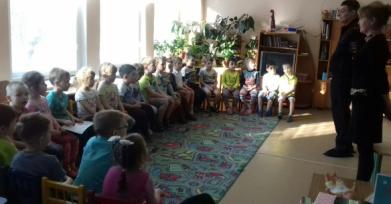 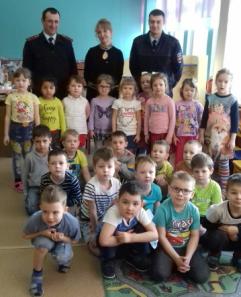 подготовительной группы (воспитатель Новопашина Т.П.)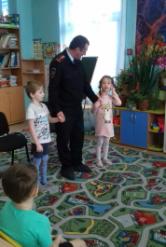 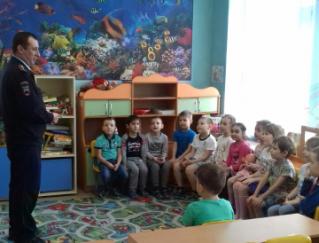 Проведен инструктаж педагогического состава.Сотрудники ГИБДД также не остались без внимания.Дети поздравили мужчин с наступающим праздником  - С Днем защитника Отечества.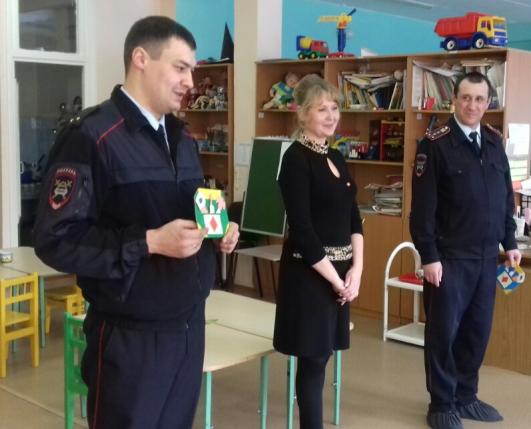 